                    CURRICULUM VITAE                                                SRINIVAS 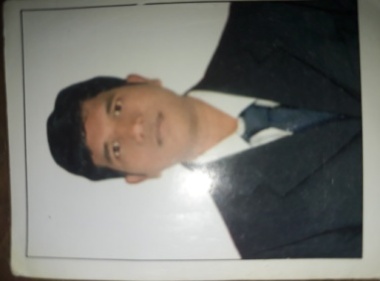 C/o-Contact :- +971505891826Email Id : srinivas.376671@2freemail.com ________________________________________________________________________CAREER OBJECTIVE  :-To work within a challenging environment in a position of Housekeeping Attendant where I can utilize my skills and talents to achieve excellence in improving myself.EDUCATION QULIFICATION  :-Passed 12th   HSC ExamPassed 10th   SSC ExamHOBBIES  :-Listening  Music.Playing cricketWORK  EXPERIENCE  :-Worked 2 Years with Millennium & Copthorne Sharjah-UAE, as a Housekeeping attendant from 17th November,2014 to 24th November,2016 .One year experience in Tulip inn continent as a Housekeeping attendant  in Hyderabad from 5th February to 15th October,2014.HOUSEKEEPING SYNOPSIS:--Have proper Knowledge of all the housekeeping department, done all 3 shifts in absence of Housekeeping supervisor handled night and afternoon shifts.-Follows operational and shift change procedures and tasks.-Performs daily deep cleaning of guestroom, storage areas and laundry areas as assigned by the Housekeeping Supervisoror Executive Housekeeper and in accordance to the standards and procedure of  hotel-Sets up and organizes all furniture and aminities in guestrooms according to the hotel standards.-Greets guest, responds effectively to guest concerns and requests.Follows up to ensure guest satisfaction.PERSONAL INFORMATION  :-Date of Birth                         :           14 Oct 1990Sex                                           :           Male Nationality                            :           IndianLanguage Known                :           Hindi, English & Telugu.Marital Status                       :           Married.Religion                                  :           HinduPASSPORT DETAILS :-Date of issue                         :           27/01/2014Date of Expiry                      :           26/01/2024Issue place                            :            Andra pradeshDECLARATION  :-I declare with full concern that all information mentioned above by is true and Up to date to the best of my Knowledge.(SRINIVAS)      